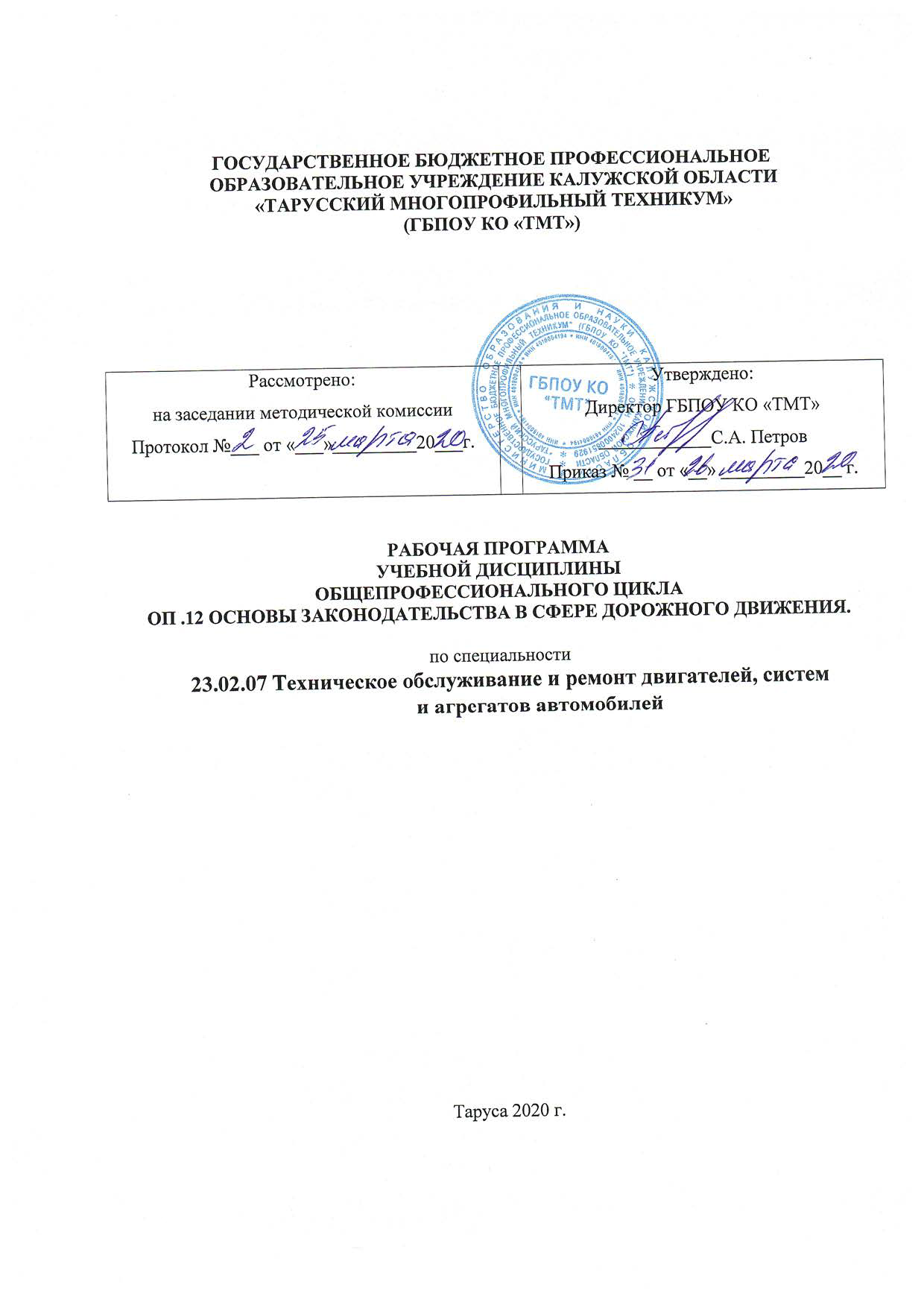 СОДЕРЖАНИЕ1. ПАСПОРТ ПРОГРАММЫ УЧЕБНОЙ ДИСЦИПЛИНЫ2. СТРУКТУРА И СОДЕРЖАНИЕ УЧЕБНОЙ ДИСЦИПЛИНЫ3. УСЛОВИЯ РЕАЛИЗАЦИИ ПРОГРАММЫ УЧЕБНОЙ ДИСЦИПЛИНЫ4.КОНТРОЛЬ И ОЦЕНКА РЕЗУЛЬТАТОВ ОСВОЕНИЯ УЧЕБНОЙ ДИСЦИПЛИНЫ1. ПАСПОРТ ПРОГРАММЫ УЧЕБНОЙ ДИСЦИПЛИНЫОП.12 Основы законодательства в сфере дорожного движения1.1. Область применения программыРабочая программа учебной дисциплины– является частью основной профессиональной образовательной программы в соответствии с ФГОС по специальности (специальностям) СПО 23.02.07 «Техническое обслуживание и ремонт двигателей, систем и агрегатов автомобилей».1.2. Место дисциплины в структуре основной профессиональной        образовательной программы: входит в профессиональный цикл общепрофессиональных дисциплин 1.3. Цели и задачи дисциплины – требования к результатам       освоения учебной дисциплины: В результате освоения дисциплины обучающийся должен уметь:- пользоваться дорожными знаками и разметкой;
- ориентироваться по сигналам регулировщика;
- определять очередность проезда различных транспортных средств;
- оказывать первую медицинскую помощь пострадавшим в дорожно-транспортных    происшествиях;
- управлять своим эмоциональным состоянием при движении транспортного средства;
- уверенно действовать в нештатных ситуациях;- обеспечивать безопасное размещение и  перевозку грузов;
- предвидеть возникновение опасностей при движении транспортных средств;
- организовывать работу водителя с соблюдением правил безопасности дорожного движения.
         В результате освоения дисциплины обучающийся должен знать:
- причины дорожно-транспортных происшествий;
- зависимость дистанции от различных факторов;
- дополнительные требования к движению различных транспортных средств и движению в колонне;
- особенности перевозки людей и грузов;
- влияние алкоголя и наркотиков на трудоспособность водителя и безопасность движения;
- основы законодательства в сфере дорожного движения.1.5 Количество часов на освоение программы учебной дисциплины:максимальной учебной нагрузки обучающегося 128 часов, в том числе:обязательной аудиторной учебной нагрузки обучающегося 96 часов;самостоятельной работы обучающегося 32 часов.2. СТРУКТУРА И СОДЕРЖАНИЕУЧЕБНОЙ ДИСЦИПЛИНЫ2.1. Объём учебной дисциплины и виды учебной работы:2.2. Тематический план и содержание учебной дисциплины  «Правила безопасности дорожного движения:
3. УСЛОВИЯ РЕАЛИЗАЦИИ ПРИМЕРНОЙ ПРОГРАММЫУЧЕБНОЙ ДИСЦИПЛИНЫ:3.1. Требования к минимальному материально-техническому  обеспечениюРеализация программы дисциплины  требует наличие учебного кабинета «Правила безопасности дорожного движения».Оборудование учебного кабинета и рабочих мест кабинетов:- рабочее место преподавателя;- рабочие места для обучающихся (по их количеству);- стенды;- плакаты;- наглядные материалы (манекены-тренажеры).Технические средства обучения:- компьютеры с сетевым программным обеспечением на 30  мест;- принтер;- сканер (плоттер);- мультимедиа-проектор домашний кинотеатр с потолочным креплением;- плазменный телевизор (диагональ – 106 см);- DVD-проигрыватель;- технический комплекс для приема экзаменов у кандидатов в водители       категории «A», «B», «C», «D»;- комплект учебно-методической документации;- действующий 5-секционный светофор, электронный, с контроллером;- проекционный экран (крепится на настенный рельс);- тренажёры:а) Аппаратно-программный комплекс УПДК- МК  Автомобильный,         сетевая версия (АПК тестирования и развития психофизиологических     качеств водителей).  б) Аппаратно-программный комплекс профотбора, профориентации и        тренировки профессионально важных качеств водителя "ПЛКПФ-02"
в) Автомобильный тренажёр «ОТКВ-2М».г) Педально-рулевой тренажер для формирования у будущих водителей      правильных моторных навыков управления рулевым колесом, педалями,    коробкой  переключения передач и ручным тормозом.д) Аппаратно-программный комплекс профотбора, профориентации и        тренировки профессионально важных качеств водителя "ПАКПФ-02"
   (Диагностический  и тренировочный модуль).е) Тренажёр сердечно-легочной и мозговой  реанимации.     (Тренажёр-манекен Т12 «Максим III-0I»+ настенное табло (полный     комплект).ё) Манекен-тренажер для отработки приемов удаления инородного тела    из верхних дыхательных путей. - доски магнитные:              а) схема упражнений автодрома,              б) движение по городу,              в) перекрестки,              г) перекресток с кольцевым движением;- интерактивная доска «Activboard 95».Учебные  пособия:А. Интерактивные Мультимедийные Системы Обучения (ИМСО)    /СD-диск – Мультимедийное пособие/:  1) Модуль «Правила дорожного движения».  2) Модуль «Электронная доска для моделирования, анализа и разбора дорожных                      ситуаций".  3) Модуль «Экзаменационные билеты и тематические задачи категорий  «А,В,С,Д».  4) Модуль «Знаки дорожные».  5) Модуль «Разметка дорожная».  6) Модуль «Сигналы светофора».  7) Модуль «Световые приборы всех категорий.  8) Модуль «Основы  управления транспортным средством и безопасность движения».  9) Модуль «Оказание первой медицинской помощи».10) Модуль «Арсенал инструктора».11) Модуль «Автоматизированные автодромы.       Методика проведения квалификационных экзаменов».12) Модуль «Внешние световые приборы ТС всех категорий».13) Модуль «Юридическая ответственность водителя14) Модуль «Дорожные символы с экзаменационными вопросами».15) Теоретический экзамен в ГИБДД по действующей методике. Сетевая версия.16) Подготовка к практическому экзамену в ГИБДД.17) Учебный фильм по первой помощи пострадавшим в дорожно-транспортных       происшествиях.18) Учебные фильмы по основам управления автомобилем.Б. Стенды электрифицированные с дистанционным управлением:1) Средства регулирования дорожного движения;2) Сигналы регулировщика.3) Дорожные знаки (электрифицированный с дистанционным управлением).4) Автомобильная аптечка первой помощи.5) Приемы руления.6) Посадка водителя.В. Пособия для практических занятий:  1) Иммобилизатор шейный регулируемый, взрослый (регулируемый).  2) Маска для проведения вспомогательной искусственной вентиляции легких.  3) Перевязочные средства:       - бинты,       - бактерицидные салфетки,       - лейкопластырь.   4) Жгут резиновый. 5) Аптечка первой помощи (автомобильная). 6) Наглядные пособия:      - способы остановки кровотечения,      - сердечно-лёгочная реанимация,      - транспортные положения,      - первая помощь при скелетной травме, ранениях и термической травме.  7) Расходные материалы:      - запасные дыхательные пути для манекена-тренажера,      - запасные лицевые маски для манекена-тренажера,      - плёнки с клапаном для проведения искусственной вентиляции лёгких.      - табельные средства для оказания первой медицинской помощи.  8) Подручные материалы, имитирующие:       - носилочные средства,       - средства для остановки кровотечения,       - перевязочные средства,       - иммобилизирующие средства.  9) Средства иммобилизации для верхних и нижних конечностей, шейного        отдела позвоночника (шины).10) Магнитные модели автомобилей.11)  Магнитные модели дорожных знаков.12)  Магнитные модели: светофоры, пешеходы, велосипедисты,  регулировщики,      объекты соцкультбыта, пешеходная разметка,  "лежачий полицейский".13)  Жезл регулировщика со светоотражающими полосами.14)  Знак аварийной остановки.15)  Буксировочный трос.16)  Опознавательные знаки транспортных средств.17)  Автомобильный  ремкомплект.  Г. Плакаты:1) Комплекты плакатов по разделу   «Правила дорожного движения».2) Комплекты плакатов по разделу  «Нормативные правовые акты, регулирующие    отношения в сфере дорожного движения».3) Комплекты плакатов по разделу «Психологические основы безопасного управления    транспортным средством».4) Комплекты плакатов по разделу  «Основы управления транспортным средством и    безопасность движения».        5) Комплекты плакатов по разделу "Первая помощь".3.2. Информационное обеспечение обученияПеречень учебных изданий, Интернет-ресурсов, дополнительной литературы.I. Основные источники:1) Правила дорожного движения РФ. Официальный текст с комментариями и      иллюстрациями, М, изд. «Третий Рим».2) Жульнёв Н.Я., Учебник «Правила дорожного движения», М, изд. «За рулём»,    издательский центр «ACADEMA», 2011 г.3) Смагин А.В., Учебник  «Правовые основы деятельности водителя»,  М, изд. «За рулём»,    издательский центр «ACADEMA», 2008 г.4) Майборода О.В., Учебник «Основы управления автомобилем и безопасность движения», М, изд. «За рулём», издательский центр «ACADEMA», 2008 г.5) Николенко В.Н., Блувштейн Г.А., Карнаухов Г.М., Учебник «Первая доврачебная медицинская помощь», М, изд. «За рулём», издательский центр «ACADEMA», 2008 г.II. Дополнительные источники:1)  В.И.Коноплянко, В.В.Зырянов, Ю.В.Воробьёв, Учебник «Основы управления автомобилем и безопасность дорожного движения», М., изд. «Высшая школа», 2005 г.III. Методические пособия:1) Г.Б.Громоковский  С.Г.Бачманов Я.С.Репин и др., Экзаменационные тематические задачи  с комментариями для подготовки к теоретическим экзаменам на право управления транспортными средствами категорий «А» и «В», «С» и «Д»,  М, изд. «Третий Рим», 2013 г.2) Г.Б.Громоковский  С.Г.Бачманов Я.С.Репин и др., Экзаменационные билеты для приёма теоретических экзаменов на право управления транспортными средствами категорий  «А» и «В» с комментариями, М, изд. «Рецепт-холдинг», 2013 г.3) Г.Б.Громоковский  С.Г.Бачманов Я.С.Репин и др., Экзаменационные билеты для приёма теоретических экзаменов на право управления транспортными средствами категорий   «С» и «Д» с комментариями, М, изд. «Рецепт-холдинг», 2013 г.4) Захарова А.Е., Экстренная помощь при ДТП, М., изд. «Мир Автокниг", 2010 г.5) Бубнов В.Г., Бубнова Н.В., Как оказать помощь при дорожно-транспортном  происшествии (учебно-практическое пособие), М., изд-во ГАЛО Бубнов, 2010 г.IV.Справочная литература:1) Богоявленский И.Ф., Оказание первой медицинской, первой реанимационной помощи  на месте происшествия и в очагах чрезвычайных ситуаций, изд. СПб: «ОАО Медиус»,  2005 г.2) Финкель А.Е., Юридический справочник водителя», М, изд. «Эксмо», 2011г.Интернет-ресурсы:1. Правила дорожного движения. Форма доступаwww.Alleng.ru/d/jur-sov/jur-sov168.htm 2. Правила дорожного движения. Форма доступа www.gumn146.minsk.edu.by/main.aspx?uid=20596     3. Правила дорожного движения. Форма доступа www.edu.ru/modults.php.4. Правила дорожного движения. Форма доступа http://www.gazu.ru/pdd/ Справочная энциклопедия дорожника. Форма доступа http://www.complexdoc.ru/ntdtext/538279/10 Экзамен ПДД онлайн.  Форма доступа http://quto.ru/pdd/ Полный видеокурс ПДД: Правила дорожного движения - 10 ч. Форма доступа http://www.youtube.com/watch?v=mPTjxHa18bU Оказание первой медицинской помощи при ДТП (видеоурок) . Форма доступа http://www.youtube.com/watch?v=CRXXdAFl938Оказание первой медицинской помощи при ДТП. Автомобильный портал грузоперевозок. Форма доступа http://www.avtodispetcher.ru/doc/77.html.4. КОНТРОЛЬ И ОЦЕНКА РЕЗУЛЬТАТОВ ОСВОЕНИЯ ДИСЦИПЛИНЫВид учебной работыОбъём часовМаксимальная учебная нагрузка (всего)128Обязательная аудиторная учебная нагрузка (всего)96практические занятия48Самостоятельная работа обучающегося (всего)32в том числе:- подготовка рефератов;- работа со справочной литературой и Федеральными законами;- подготовка сообщений к выступлению на занятиях;- моделирование   сложных   дорожно-транспортных   ситуаций;- решение тематических задач повышенной сложности;- использование Интернета для получения дополнительной информации  по подготовке домашнего задания;- систематическая проработка конспектов занятий, учебной и специальной литературы по вопросам к параграфам и главам учебных пособий;  - подготовка к практическим работам;  - оформление отчётов практических работ и подготовка к их защите32Итоговая аттестация в форме  экзаменаНаименованиеразделов и темСодержание учебного материала, практические работы,самостоятельная работа обучающегосяОбъёмчасовУровень освоения1234Введение.Предмет, цели и задачи дисциплины. Основные понятия и термины. Структура дисциплины.21Раздел 1.Правила дорожного движения.78Тема 1.1.Обзор законодательных актов.Общие положения.Основные понятия и терминыСодержание учебного материала: Значение Правил в обеспечении порядка и безопасности дорожного движения. Общая структура правил. Основные понятия и термины, содержащиеся в Правилах дорожного движения РФ. оформление документов о дорожно-транспортном происшествии без участия уполномоченных на то сотрудников полиции.22Тема 1.1.Обзор законодательных актов.Общие положения.Основные понятия и терминыСамостоятельная работа обучающихся: Работа со справочной литературой и Федеральными законами  РФ. 23Тема 1.2. Обязанности водителей, пешеходов и пассажиров.Содержание учебного материала:Обязанности участников дорожного движения. Документы,  которые водитель механического транспортного средства обязан иметь при себе и передавать для проверки сотрудникам милиции. Порядок предоставления транспортных  средств должностным лицам. Обязанности пешеходов и пассажиров по обеспечению безопасности дорожного движения.22Тема 1.2. Обязанности водителей, пешеходов и пассажиров.Практическое занятие № 1: Решение комплексных задач. Разбор типичных дорожно-транспортных ситуаций с использованием различных технических средств обучения, в том числе макетов и стендов. Практическая работа №1 «Обязанности участников движения»23Тема 1.2. Обязанности водителей, пешеходов и пассажиров.Самостоятельная работа обучающихся: Подготовка к  практической работе с использованием методических рекомендаций преподавателя. 23Тема 1.3. Дорожные знаки:Тема 1.3.1. Предупреждающие знаки. Знаки приоритета.Содержание учебного материала:Предупреждающие знаки. Действия водителей в соответствии с требованиями предупреждающих знаков.. Назначение.  22Тема 1.3.2. Запрещающие знаки. Предписывающие знакиСодержание учебного материала:Запрещающие знаки. Действия водителей в соответствии с требованиями запрещающих знаков. Предписывающие знаки. Назначение.  Действия водителей в соответствии с требованиями предписывающих знаков.22Тема 1.3.2. Запрещающие знаки. Предписывающие знакиПрактическое занятие №2 по теме 1.3.2.: Решение комплексных задач. Разбор типичных дорожно-транспортных ситуаций с использованием различных технических средств обучения, в том числе макетов и стендов. Формирование умений руководствоваться дорожными знаками. Практическая работа №2 Знаки дорожного движения»23Тема 1.3.3. Знаки  особых предписаний. Информационные знаки. Знаки сервиса.Знаки дополнительной информации (таблички).Содержание учебного материала:Знаки особых предписаний. Информационные знаки. Назначение, общие признаки. Действия водителей в соответствии с требованиями знаков, которые вводят определённые режимы движения. Знаки сервиса. Знаки дополнительной информации (таблички). 22Тема 1.3.3. Знаки  особых предписаний. Информационные знаки. Знаки сервиса.Знаки дополнительной информации (таблички).Практическое занятие №3 по теме 1.3.2.: Решение комплексных задач. Разбор типичных дорожно-транспортных ситуаций с использованием различных технических средств обучения, в том числе макетов и стендов. Формирование умений руководствоваться дорожными знаками.Практическая работа №3 Знаки особых предписаний, информационные знаки»23Тема 1.3.3. Знаки  особых предписаний. Информационные знаки. Знаки сервиса.Знаки дополнительной информации (таблички).Самостоятельная работа обучающихся к теме 1.3.: Подготовка к  практическим работам с использованием методических рекомендаций преподавателя. Оформление отчётов практических работ и подготовка  их к защите. 23Тема 1.4. Дорожная разметкаи её характеристики.Содержание учебного материала:Значение разметки в общей организации дорожного движения, классификация разметки. Горизонтальная разметка, назначение. Вертикальная разметка. 22Тема 1.4. Дорожная разметкаи её характеристики.Практическое занятие №4 по теме 1.4: Решение комплексных задач. Разбор типичных дорожно-транспортных ситуаций с использованием различных технических средств обучения, в том числе макетов и стендов.Формирование умений руководствоваться дорожными знаками и разметкой.Практическая работа №4 Дорожная разметка23Тема 1.4. Дорожная разметкаи её характеристики.Самостоятельная работа обучающихся к теме 1.4.:Проработка конспекта занятий и Правил дорожного движения  РФ по изучаемой теме. Решение тематических задач повышенной сложности, которые составлены преподавателем. Оформление отчёта практической работы и подготовка  его  к защите. 23Тема 1.5. Порядок движения транспортных средств.Тема 1.5.1. Предупредительные сигналы.  Начало движения, маневрирование. Расположение ТС на проезжей части.Содержание учебного материала:Предупредительные сигналы. Виды и назначение сигналов. Правила подачи сигналов световыми указателями поворотов и  рукой. Обязанности водителей перед началом движения, перестроением и маневрированием. Порядок выполнения поворота на  перекрёстке. Порядок движения задним ходом. Расположение транспортных средств на проезжей части. Случаи, когда разрешается движение по трамвайным путям. Повороты на дорогу с реверсивным движением. 22Тема 1.5.2. Скорость движения. Обгон, опережение и встречный разъезд.Содержание учебного материала:Ограничения скорости в населённых пунктах. Ограничение скорости вне населённых пунктов, на автомагистралях для различных категорий транспортных средств. Запрещения при выборе скоростного режима. Выбор дистанции и интервалов. Особые требования для водителей тихоходных и большегрузных транспортных средств. Обгон, опережение  и встречный разъезд. Действия водителей при обгоне. Места, где обгон запрещён. Встречный разъезд на узких участках дорог. Встречный разъезд на подъёмах и спусках22Тема 1.5.2. Скорость движения. Обгон, опережение и встречный разъезд.Практическое занятия №5 по теме  1.5:Решение комплексных задач, разбор типичных дорожно-транспортных ситуаций с использованием технических средств обучения, макетов, стендов и т.д. Выработка навыков подачи предупредительных световых  сигналов, а также  рукой.  Формирование умений правильно  оценить ситуацию и прогнозировать её развитие. Соблюдение  правил скоростного режима на дорогах.Практическая работа №5 Скорость движения, обгон23Тема 1.5.2. Скорость движения. Обгон, опережение и встречный разъезд.Самостоятельная работа обучающихся к теме 1.5:Моделирование сложных  дорожно-транспортных   ситуаций для их решения на следующем занятии. Решение тематических задач повышенной сложности, которые составлены преподавателем. Оформление отчёта практической работы и подготовка  его к защите.23Тема 1.6. Остановкаи стоянка.Содержание учебного материала:Остановка и стоянка. Порядок остановки и стоянки. Способы постановки транспортных средств на стоянку. Места, где остановка и стоянка запрещены. Опасные последствия несоблюдения правил остановки и стоянки.22Практические занятия №6 по теме 1.6: Решение комплексных задач, разбор типичных дорожно-транспортных ситуаций с использованием технических средств обучения, макетов, стендов и т.д. Выработка навыков подачи предупредительных сигналов  в местах остановки и стоянки.Практическая работа №6 Остановка и стоянка транспортных средств23Самостоятельная работа обучающихся к теме 1.6:Оформление отчёта практической работы и подготовка  его к защите.23Тема 1.7.Регулирование дорожного движения.Содержание учебного материала:Средства регулирования дорожного движения. Реверсивные светофоры. Светофоры для регулирования движения трамваев. Значение сигналов регулировщика  для трамваев, пешеходов и безрельсовых транспортных средств. Порядок остановки при сигналах светофора или регулировщика, запрещающих движение. 23Тема 1.7.Регулирование дорожного движения.Практические занятия №7 по теме 1.7:Решение комплексных задач, разбор типичных дорожно-транспортных ситуаций с использованием технических средств обучения, макетов, стендов. Формирование умений правильно руководствоваться сигналами регулирования (светофора и регулировщика), правильно оценивать ситуацию и прогнозировать её развитие.Практическая работа №7 Регулирование дорожного движения23Тема 1.7.Регулирование дорожного движения.Самостоятельная работа обучающихся к теме 1.7:Подготовка к  практической работе с использованием методических рекомендаций преподавателя. Оформление отчёта практической работы и подготовка  его к защите23Тема 1.8. Проезд перекрёстковТема 1.8.1. Проезд  регулируемых перекрёстковСодержание учебного материала:Общие правила проезда перекрестков. Регулируемые перекрестки. Порядок и очередность движения на регулируемом перекрестке.22Тема 1.8.2. Проезд  нерегулируемых перекрёстковСодержание учебного материала:Нерегулируемые  перекрестки.  Порядок  движения  на     перекрестке равнозначных дорог.  Порядок  движения  на  перекрестках   неравнозначных дорог. 22Тема 1.8.2. Проезд  нерегулируемых перекрёстковПрактическое занятие №8 по теме 1.8: Решение комплексных  задач.  Разбор  типичных   дорожно-транспортных ситуаций с использованием различных технических средств обучения, в   том числе макетов, стендов.Практическая работа №8 Проезд перекрестков23Тема 1.8.2. Проезд  нерегулируемых перекрёстковСамостоятельная работа обучающихся к теме 1.8: Подготовка к  практической работе с использованием методических рекомендаций преподавателя. Проработка конспекта занятий и Правил дорожного движения  РФ по изучаемой теме. Моделирование сложных  дорожно-транспортных  ситуаций.23Тема  1.9.  Проезд  пешеходных переходов, остановок маршрутных транспортных средств и железнодорожных переездов.Содержание учебного материала:Обязанности  водителя,  приближающегося  к  нерегулируемому   пешеходному переходу, остановке маршрутных ТС  или   транспортному средству, имеющему опознавательный знак "Перевозка детей". Железнодорожные переезды. Разновидности железнодорожных   переездов. Устройство и особенности работы современной железнодорожной сигнализации на переездах.. Опасные последствия нарушения правил проезда пешеходных   переходов, остановок маршрутных транспортных средств и железнодорожных переездов.22Тема  1.9.  Проезд  пешеходных переходов, остановок маршрутных транспортных средств и железнодорожных переездов.Практическое занятие №9 по теме 1.9: Решение комплексных  задач.  Разбор  типичных   дорожно-транспортных ситуаций с использованием различных технических средств обучения,  в том числе макетов, стендов.Практическая работа №9 Проезд пешеходных переходов, остановок, ж/д переездов23Тема  1.9.  Проезд  пешеходных переходов, остановок маршрутных транспортных средств и железнодорожных переездов.Самостоятельная работа обучающихся к теме 1.9: Оформление отчёта практической работы и подготовка  его к защите.23Тема 1.10. Особые условия движения.Содержание учебного материала:Движение по автомагистралям. Движение в жилых зонах. Приоритет маршрутных транспортных средств.  Пересечение трамвайных путей вне перекрестка. Порядок движения на дороге с выделенной  полосой  для   маршрутных транспортных средств.  Включение ближнего света фар в светлое время суток. Действия водителя при  ослеплении. Случаи, разрешающие применение звуковых сигналов. Буксировка механических транспортных средств.  Учебная езда. Требования к движению велосипедистов, мопедов, гужевых  повозок, а также прогону животных (запреты и возрастной ценз с которого разрешается управление).22Тема 1.10. Особые условия движения.Практическое занятие №10 по теме 1.10: Решение комплексных  задач.  Разбор  типичных   дорожно-транспортных ситуаций с использованием различных технических средств обучения,  в том числе макетов, стендов.Практическая работа №10 Особые условия движения автомобиля23Тема 1.10. Особые условия движения.Самостоятельная работа обучающихся к теме 1.10: Оформление отчёта практической работы и подготовка  его к защите.23Тема 1.11. Перевозка людей и грузов. Государственные  регистрационные  знаки,   опознавательныезнаки, предупредительные надписи и обозначения.Содержание учебного материала:Требование к перевозке людей  в  грузовом  автомобиле.   Обязанности водителя перед началом движения. Скорость движения при перевозке   людей. Правила размещения и закрепления груза  на  транспортном   средстве. Перевозка грузов. Требования к  оборудованию  транспортных  средств   государственными регистрационными знаками и обозначениями.23Тема 1.12. Техническое состояние и оборудование транспортных средств.Тема 1.12.1 Общие требования к состоянию транспортных средствСодержание учебного материала:Общие  требования.  Условия,  при  которых  запрещена   эксплуатация транспортных средств. Неисправности, при возникновении которых  водитель  должен   принять меры к их устранению, а если это невозможно - следовать к месту   стоянки или ремонта с соблюдением необходимых мер предосторожности. 22Тема 1.12.2 Неисправности, при которых запрещена эксплуатация транспортных средствСодержание учебного материала:Неисправности, при которых запрещено дальнейшее движение. Опасные  последствия   эксплуатации   транспортного  средства с  неисправностями, угрожающими безопасности дорожного движения.22Самостоятельная работа обучающихся к теме 1.12:Проработка конспекта занятий и Правил дорожного движения  РФ по изучаемой теме. Моделирование сложных  дорожно-транспортных  ситуаций.23Раздел 2. Нормативные правовые акты, регулирующие отношения в сфере дорожного движения18Тема 2.1. Административноеправо.Содержание учебного материала:Административное   правонарушение   (АПН)   и   административная ответственность. Административные наказания: предупреждение, административный штраф, лишение специального права, административный арест и конфискация   орудия совершения  или  предмета  АПН.  22Тема 2.1. Административноеправо.Самостоятельная работа обучающихся к теме 2.1.:Проработка конспекта занятия. Подготовка сообщений по КоАП РФс использованием Интернета для выступления на занятии.23Тема 2.2. Уголовное право.Гражданское право.Тема 2.2.1 Уголовное право.Содержание учебного материала:Понятие  об  уголовной   ответственности. Понятия: вред, вина,   противоправное     действие. Ответственность за вред, причиненный  в  ДТП.  Возмещение   материального ущерба. Понятие материальной ответственности за причиненный ущерб. 22Тема 2.2.2 Гражданское право.Содержание учебного материала:Понятие  гражданской  ответственности.    Основания  для   гражданской ответственности. Право собственности и владения транспортным средством. Налог с владельца транспортного средства.22Тема 2.2.2 Гражданское право.Самостоятельная работа обучающихся к теме 2.2.:Проработка конспекта занятия. Подготовка сообщений по УК  РФ и ГК РФ,с использованием Интернета для выступления на занятии.23Тема 2.3. Правовые основы охраны окружающей среды.Страхование  гражданской ответственности  владельцев транспортных средств.Тема 2.3.1 Правовые основы охраны окружающей среды.Содержание учебного материала:Понятие и  значение  охраны  природы.  Ответственность за нарушение законодательства об охране природы.22Тема 2.3.2 Страхование  гражданской ответственности  владельцев транспортных средств.Содержание учебного материала:Федеральный Закон  «Об обязательном страховании гражданской ответственности». Порядок страхования. Оформление документов о дорожно-транспортном происшествии без участия уполномоченных на то сотрудников полиции. Порядок заключения договора о страховании. Страховой случай. Основание и  порядок   выплаты страховой суммы.22Практическое занятие №11 по теме 2.3:Заполнение бланка  извещения  о  дорожно-транспортном   происшествии (ДТП). Составление первичных документов при ДТП с участием двух ТС, если  нет пострадавших (при ущербе  до 25000 рублей).Практическая работа №11 Заполнение бланка извещения о ДТП23Самостоятельная работа обучающихся к теме 2.3: Проработка конспекта занятия. Подготовка сообщений по Федеральным  Законам РФ  «Об охране окружающей природной среды» и «Об обязательном страховании гражданской ответственности владельцев транспортных средств»с использованием Интернета для выступления на занятии. Подготовка к  практической работе с использованием методических рекомендаций преподавателя.  Оформление отчёта практической работы и подготовка его к защите.23                              ИТОГО  96Результаты обученияКоды формируемых компетенцийФормы и методы  контроля и оценки результатов обученияI. Основные умения:Пользоваться дорожнымизнаками и разметкойОК 1 – ОК 7,ПК 2.1 – ПК 2.2оценка в форме:- тестирования,- защиты отчётапо практическому занятию.Ориентироваться по сигналам
светофора и регулировщикаОК 1 – ОК 7,ПК 2.1 – ПК 2.2оценка в форме:- тестирования,- защиты отчётапо практическому занятию.Определять очередность проезда различных транспортных средствОК 1 – ОК 7,ПК 2.1 – ПК 2.2оценка в форме:- тестирования,- защиты отчётапо практическому занятию.Оказывать первую медицинскую помощь пострадавшим в дорожно-транспортных
происшествияхОК 1 – ОК 7,ПК 2.1 – ПК 2.2оценка в форме:- защиты отчётапо практическому занятию- тестирования,- обязательной контрольнойработы  с практическимзаданием (зачёт).Управлять своим эмоциональным состоянием при движении транспортного средстваОК 1 – ОК 7,ПК 2.1 – ПК 2.2Текущий контроль в форме:- опроса на занятии.Экспертная оценка в форме:- защиты отчётапо практическому занятию.Уверенно действовать в нештатных  ситуациях.ОК 1 – ОК 7,ПК 2.1 – ПК 2.2оценка в форме:- тестирования.Обеспечивать безопасное размещениеи  перевозку грузовОК 1 – ОК 7,ПК 2.1 – ПК 2.2оценка в форме:- тестирования.Предвидеть возникновение опасностей при движении транспортных средствОК 1 – ОК 7,ПК 2.1 – ПК 2.2Текущий контроль в форме:- опроса на занятии.Организовывать работу водителяс соблюдением правил безопасности дорожного движенияОК 1 – ОК 7,ПК 2.1 – ПК 2.2Текущий контроль в форме:- опроса на занятии.II. Усвоенные знания:Причины дорожно-транспортных
происшествийОК 1 – ОК 7,ПК 2.1 – ПК 2.2Текущий контроль в форме:- опроса на занятии.Зависимость дистанцииот различных факторовОК 1 – ОК 7,ПК 2.1 – ПК 2.2Текущий контроль в форме:- опроса на занятии.Дополнительные требованияк движению различных транспортных средств и движениюв колоннеОК 1 – ОК 7,ПК 2.1 – ПК 2.2оценка в форме:- тестирования.Особенности перевозки людейи грузовОК 1 – ОК 7,ПК 2.1 – ПК 2.2оценка в форме:- тестирования.Влияние алкоголя и наркотиковна трудоспособность водителяи безопасность движенияОК 1 – ОК 7,ПК 2.1 – ПК 2.2Текущий контроль в форме:- опроса на уроке.- защиты реферата.Основы законодательствав сфере дорожного движенияОК 1 – ОК 7,ПК 2.1 – ПК 2.2Текущий контроль в форме:- опроса на уроке,- подготовки сообщений.